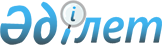 Об утверждении Номенклатуры медицинских и фармацевтических специальностей
					
			Утративший силу
			
			
		
					Приказ Министра здравоохранения Республики Казахстан от 24 ноября 2009 года № 774. Зарегистрирован в Министерстве юстиции Республики Казахстан 26 ноября 2009 года № 5885. Утратил силу приказом Министра здравоохранения Республики Казахстан от 21 декабря 2020 года № ҚР ДСМ-305/2020.
      Сноска. Утратил силу приказом Министра здравоохранения РК от 21.12.2020 № ҚР ДСМ-305/2020 (вводится в действие по истечении двадцати одного календарного дня после дня его первого официального опубликования).

      Примечание РЦПИ!

      Порядок введения в действие приказа см. п. 6.
       В соответствии с подпунктом 2) пункта 3 статьи 32 Кодекса Республики Казахстан от 18 сентября 2009 года "О здоровье народа и системе здравоохранения" и в целях упорядочения учета, подготовки, регламентации специальностей работников системы здравоохранения, ПРИКАЗЫВАЮ:
      1. Утвердить прилагаемую Номенклатуру медицинских и фармацевтических специальностей.
      2. Департаменту науки и человеческих ресурсов Министерства здравоохранения Республики Казахстан (Хамзина Н.К.) обеспечить в установленном законодательством порядке государственную регистрацию настоящего приказа в Министерстве юстиции Республики Казахстан.
      3. Департаменту административно-правовой работы Министерства здравоохранения Республики Казахстан (Бисмильдин Ф.Б.) после государственной регистрации настоящего приказа в Министерстве юстиции Республики Казахстан обеспечить в установленном законодательством порядке официальное опубликование настоящего приказа в средствах массовой информации.
      4. Признать утратившим силу приказ Министра здравоохранения Республики Казахстан от 4 июля 2008 года № 392 "Об утверждении Номенклатуры медицинских и фармацевтических специальностей" (зарегистрированный в Реестре государственной регистрации нормативных правовых актов № 5276, опубликованный в Бюллетене нормативных правовых актов Республики Казахстан, август 2008 г., № 8, ст. 326).
      5. Контроль за исполнением настоящего приказа возложить на вице-министра здравоохранения Республики Казахстан Биртанова Е.А.
      6. Настоящий приказ вводится в действие по истечении десяти календарных дней после дня его первого официального опубликования. Номенклатура медицинских и фармацевтических специальностей
      Сноска. Номенклатура в редакции приказа Министра здравоохранения РК от 28.08.2017 № 660 (вводится в действие по истечении десяти календарных дней после дня его первого официального опубликования). Глава 1. Специальности работников с высшим медицинским образованием
      1. Терапия (терапия подростковая, диетология);
      2. Общая врачебная практика (семейная медицина);
      3. Кардиология (ультразвуковая диагностика по профилю основной специальности, функциональная диагностика по профилю основной специальности, интервенционная кардиология, интервенционная аритмология) (взрослая);
      4. Кардиология (ультразвуковая диагностика по профилю основной специальности, функциональная диагностика по профилю основной специальности, интервенционная кардиология, интервенционная аритмология) (детская);
      5. Ревматология (взрослая);
      6. Ревматология (детская);
      7. Аллергология и иммунология (взрослая, детская);
      8. Гастроэнтерология (эндоскопия по профилю основной специальности, ультразвуковая диагностика по профилю основной специальности) (взрослая);
      9. Гастроэнтерология (эндоскопия по профилю основной специальности, ультразвуковая диагностика по профилю основной специальности) (детская);
      10. Гематология (взрослая);
      11. Онкология и гематология (детская);
      12. Пульмонология (эндоскопия по профилю основной специальности, функциональная диагностика по профилю основной специальности) (взрослая);
      13. Пульмонология (эндоскопия по профилю основной специальности, функциональная диагностика по профилю основной специальности) (детская);
      14. Эндокринология (взрослая);
      15. Эндокринология (детская);
      16. Нефрология (ультразвуковая диагностика по профилю основной специальности) (взрослая);
      17. Нефрология (ультразвуковая диагностика по профилю основной специальности) (детская);
      18. Фтизиатрия (взрослая, детская);
      19. Профессиональная патология;
      20. Инфекционные болезни взрослые;
      21. Инфекционные болезни детские;
      22. Дерматовенерология (дерматокосметология) (взрослая, детская);
      23. Неврология (функциональная диагностика по профилю основной специальности) (взрослая);
      24. Неврология (функциональная диагностика по профилю основной специальности) (детская);
      25. Психиатрия (наркология, психотерапия, сексопатология, медицинская психология, судебно-психиатрическая экспертиза, судебно-наркологическая экспертиза);
      26. Медицинская реабилитология (взрослая, детская);
      27. Лучевая терапия (радиационная онкология);
      28. Лучевая диагностика (рентгенология, компьютерная и магнитно-резонансная томография, ультразвуковая диагностика, ядерная медицина);
      29. Функциональная диагностика;
      30. Клиническая лабораторная диагностика;
      31. Спортивная медицина;
      32. Гериатрия;
      33. Клиническая фармакология;
      34. Традиционная терапия (рефлексотерапия, мануальная терапия, су-джок-терапия, гомеопатия, гирудотерапия, фитотерапия);
      35. Авиационная и космическая медицина;
      36. Медицина чрезвычайных ситуаций и катастроф
      37. Анестезиология и реаниматология (перфузиология, токсикология) (взрослая);
      38. Анестезиология и реаниматология (перфузиология, токсикология, неонатальная реанимация) (детская);
      39. Общая хирургия (торакальная хирургия, абдоминальная хирургия, трансплантология, колопроктология, онкологическая хирургия, ультразвуковая диагностика по профилю основной специальности, эндоскопия по профилю основной специальности);
      40. Кардиохирургия (взрослая, детская);
      41. Ангиохирургия (рентгенохирургия, интервенционная хирургия) (взрослая, детская);
      42. Нейрохирургия (взрослая, детская);
      43. Челюстно-лицевая хирургия (взрослая, детская);
      44. Пластическая хирургия;
      45. Онкология (химиотерапия, маммология) (взрослая);
      46. Травматология-ортопедия (камбустиология) (взрослая, детская);
      47. Урология и андрология (ультразвуковая диагностика по профилю основной специальности, эндоскопия по профилю основной специальности) (взрослая, детская);
      48. Офтальмология (взрослая, детская);
      49. Оториноларингология (сурдология, эндоскопия по профилю основной специальности) (взрослая, детская);
      50. Патологическая анатомия (цитопатология) (взрослая, детская);
      51. Судебно-медицинская экспертиза; 
      52. Трансфузиология;
      53. Токсикология (взрослая, детская);
      54. Педиатрия (неонатология);
      55. Неонатология (интенсивная терапия и реанимация неонатальная);
      56. Детская психиатрия (наркология детская, психотерапия детская, медицинская психология детская, суицидология, судебно-наркологическая экспертиза, судебно-психиатрическая экспертиза);
      57. Детская хирургия (неонатальная хирургия);
      58. Акушерство-гинекология (гинекология детская, функциональная диагностика, ультразвуковая диагностика по профилю основной специальности, эндоскопия по профилю основной специальности);
      59. Медицинская генетика;
      60. Стоматология (взрослая, детская);
      61. Гигиена и эпидемиология (общая гигиена, гигиена труда, гигиена детей и подростков, гигиена питания, коммунальная гигиена, радиационная гигиена, токсикология, эпидемиология, паразитология, бактериология, вирусология, микробиология);
      62. Менеджмент здравоохранения;
      63. Общественное здравоохранение;
      64. Сестринское дело;
      65. Скорая и неотложная медицинская помощь. Глава 2. Специальности работников с высшим фармацевтическим образованием
      Фармация (общая фармацевтическая практика; управление и экономика фармации (фармацевт (провизор), фармацевт-организатор (провизор-организатор), менеджер, инспектор, информатор, маркетолог/товаровед); технология лекарств (фармацевт (провизор), фармацевт-технолог (провизор-технолог); контроль качества и сертификация лекарственных средств (фармацевт (провизор), фармацевт-аналитик (провизор-аналитик); аналитическая диагностика и судебно-химическая экспертиза (химик–токсиколог); клиническая фармация; управление качеством в фармации). Глава 3. Специальности работников с послесредним медицинским образованием
      1. Сестринское дело. Глава 4. Специальности работников с техническим и профессиональным медицинским и фармацевтическим образованием
      1. Лабораторная диагностика (лаборант, помощник врача-лаборанта);
      2. Лечебное дело (фельдшер, фельдшер общей практики);
      3. Акушерское дело (акушер, акушер общей практики);
      4. Гигиена и эпидемиология (санитарный фельдшер, помощник санитарного врача, лаборант, помощник врача эпидемиолога, энтомолог);
      5. Стоматология (зубной врач, дантист, ассистент стоматолога);
      6. Стоматологическая ортопедия (зубной техник);
      7. Сестринское дело (медицинская(ий) сестра/брат, медицинская(ий) сестра/брат общей практики, специализированная(ый) медицинская(ий) сестра/брат); 
      8. Сестринское дело (младшая(ий) медицинская(ий) сестра/брат по уходу);
      9. Сестринское дело (массажист);
      10. Фармация (ассистент фармацевта, фармацевт).
					© 2012. РГП на ПХВ «Институт законодательства и правовой информации Республики Казахстан» Министерства юстиции Республики Казахстан
				
Министр
Ж. ДоскалиевУтверждена
приказом Министра здравоохранения
Республики Казахстан
от 24 ноября 2009 года № 774